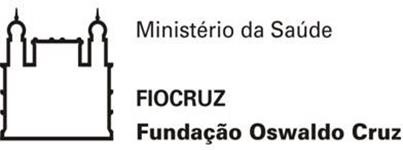 ANEXO I FORMULÁRIO – PESSOAS COM DEFICIÊNCIANome do requerente: Data de nascimento: Identidade: Órgão expedidor: CPF: Tipo de deficiência: Especificações sobre a deficiência (exemplo: para deficiência visual, informar se é cegueira, baixa visão ou visão monocular):  __________________________________________________________________________________________________________________________________________________________________Precisa de atendimento diferenciado no processo de seleção? SIM (   ) Não (   ) Se você respondeu SIM à pergunta anterior, quais as condições diferenciadas de que necessita para a participação no processo seletivo? __________________________________________________________________________________________________________________________________________________________________DECLARO que desejo me inscrever para concorrer às vagas destinadas a ações afirmativas para pessoas com deficiência, nos termos estabelecidos no processo de seleção para ingresso na Especialização EpiSUS Intermediário da Escola de Governo da Fiocruz Brasília. DECLARO, ainda, que as informações prestadas nesta declaração são de minha inteira responsabilidade, estando ciente de que, em caso de falsidade ideológica ou a não comprovação da deficiência, ficarei sujeito(a) ao desligamento do curso e às sanções prescritas na legislação em vigor. DECLARO concordar com a divulgação de minha condição de optante por vagas destinadas a ações afirmativas, nos documentos e listas publicadas durante o processo seletivo. Local, ____ de _______________ de __________. ___________________________________________  Assinatura do candidato (a)Av. Brasil, 4365 - Manguinhos - Rio de Janeiro - RJ CEP: 21040-900 (   ) Deficiência física(   ) Deficiência auditiva(   ) Deficiência visual(   ) Deficiência intelectual(   ) Transtorno do Espectro Autista(   ) Deficiência múltipla(   ) Outras deficiências